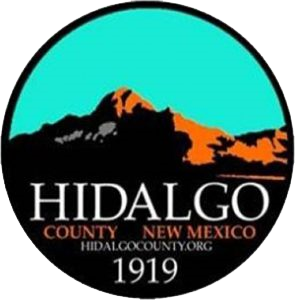 HIDALGO COUNTY COMMISSION SPECIAL MEETING & BUDGET WORKSHOP/PUBLIC HEARING MEETING AGENDA MAY 17, 2023 at 9:00 AMCOMMISSION CHAMBERS305 PYRAMID STREET LORDSBURG, NEW MEXICO All Members of The Public Will Also be Able to Attend and Listen to the Meeting Via Zoom Live at the Following Link: https://us02web.zoom.us/j/83122011081?pwd=aU5hU2JhUStTbnF2OVNuTktPaUZoUT09CALL MEETING to ORDER and WELCOMEInvocationPledge of AllegianceApproval of AgendaBUDGET WORKSHOPProbate JudgeSheriff’s OfficeIndigentLodgers’ TaxMaintenance DepartmentDetention DepartmentDispatch DepartmentEmergency Medical Services Department (Ambulance) County Fire Departmentsi. Animasii. Cotton Cityiii. Hidalgo Countyiv. RodeoEmergency Management & E911 Rural AddressingRoad DepartmentSolid Waste DepartmentFarm & RangeGrantsPublic InputRESOLUTIONSResolution 2023-32 Consideration of Fiscal Year 2024 Preliminary BudgetADJOURNIf you are an individual with a disability who is in need of a reader, amplifier, qualified sign language interpreter, or any other form of auxiliary aid or service to attend or participate in the hearing or meeting, please contact County Manager Tisha Green at tisha.green@hidalgocounty.org or (575) 542-9428 least one (1) week prior to the meeting or as soon as possible. Public documents, including the agenda and minutes, can be provided in various accessible formats. Please contact County Manager Tisha Green if a summary or other type of accessible format is needed.Notice: Ministers or laypersons, of any persuasion, are invited to lead the County Commission in an invocation at regular meetings by signing up on a first-come-first-serve basis by contacting County Manager Tisha Green, at 575.542.9428 or tisha.green@hidalgocounty.org.   The County of Hidalgo welcomes any invocation, religious or secular, regardless of the basis of faith, belief or doctrine of practice.  Invocations are limited to 1 minute and non-county personnel are limited to leading 1 invocation per year.  Individuals are not required to participate in the invocation. 